Dansk Politihundeforening Område 5                           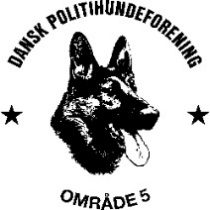 v/ Kasserer Pia Christiansen,  mobil 29278356 Piahund@mail.dkBank: Danske Bank reg: 9570    kontonummer: 12219598Kørselsafregning for overdommerved oprykning eller udtagelseskonkurrencer 202___Oprykning ( X )    Udtagelse (  )Konkurrence for: Unghunde ( X )     Patrulje  (  )     Kriminal  (  )     Vinder  (  )Afholdende forening: ________________________________________       Dato: ________________Navn + forening: ____________________________________________________________________Adresse:  __________________________________________________________________________Kørt i egen bil, reg.nummer: ____________________Kørsel for besigtigelse af arealer:  ________ kmKørsel på konkurrencedagen:  ___________ kmKørt i alt: ____________________________ kmKørt km i alt à kr. 2,25  _________________ krAfregnes af Områdekassereren til konto: reg: ________    konto:  _____________________Underskrift: ___________________________Kørselsregnskab bedes venligst tilsendt områdekassereren senest 14 dage efter afholdelse.